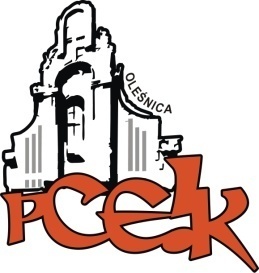 Z a p r a s z a m ynauczycieli ubiegających się o awans na stopień nauczyciela dyplomowanego na kurs doskonalący:
Nauczyciel mianowany jako autor własnego rozwoju w procesie awansu zawodowego na stopień nauczyciela dyplomowanego!KOD: W13Termin:  zostanie ustalony po zebraniu się grupyCzas trwania:  12 godzin dydaktycznych Osoba prowadząca:  Małgorzata Kinstler, edukator, wieloletni doradca metodyczny,  ekspert MEN ds. awansu zawodowego nauczycieli.Cele główne: Pomoc nauczycielowi w realizacji zadań zaplanowanych na czas realizacji stażu w procesie awansu na stopień nauczyciela dyplomowanego.Cele szczegółowe: Uczestnik szkolenia będzie wiedział:-jak konstruować plan rozwoju zawodowego;-jak napisać sprawozdanie za okres stażu;-jak dokonać opisu i analizy przypadku;-jak dokumentować własną aktywność za okres stażu.Zagadnienia:- awans zawodowy w prawie oświatowym;-analiza dokumentacji z przebiegu stażu;- praca komisji kwalifikacyjnej;- jak podsumować okres stażu i z sukcesem go zakończyć.Osoby zainteresowane udziałem w formie doskonalenia prosimy o przesyłanie zgłoszeń do 31.03.2017 r. Zgłoszenie na szkolenie następuje poprzez wypełnienie formularza (załączonego do zaproszenia) i przesłanie go pocztą mailową do PCEiK. Ponadto przyjmujemy telefoniczne zgłoszenia na szkolenia. W przypadku korzystania z kontaktu telefonicznego konieczne jest wypełnienie formularza zgłoszenia w dniu rozpoczęcia szkolenia. 
Wpłaty na konto bankowe Numer konta: 26 9584 0008 2001 0011 4736 0005Rezygnacja z udziału w formie doskonalenia musi nastąpić w formie pisemnej faxem na numer: 071 314 01 72, najpóźniej na 3 dni robocze przed rozpoczęciem szkolenia. Rezygnacja w terminie późniejszym wiąże się z koniecznością pokrycia kosztów organizacyjnych w wysokości 50%. Nieobecność na szkoleniu lub konferencji nie zwalnia z dokonania opłaty.Odpłatność:nauczyciele z placówek oświatowych prowadzonych przez Miasta i Gminy, które podpisały z PCEiK porozumienie dotyczące doskonalenia zawodowego nauczycieli na 2017 rok oraz z placówek prowadzonych przez Starostwo Powiatowe w Oleśnicy – 30 zł (za 12 godz. dyd.)nauczyciele z placówek oświatowych prowadzonych przez Miasta i Gminy, które nie podpisały z PCEiK porozumienia dotyczącego doskonalenia zawodowego nauczycieli na 2017 rok  – 90 zł (za 12 godz. dyd.)